Załącznik nr 3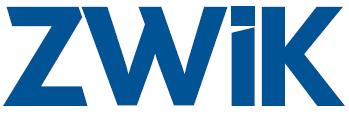 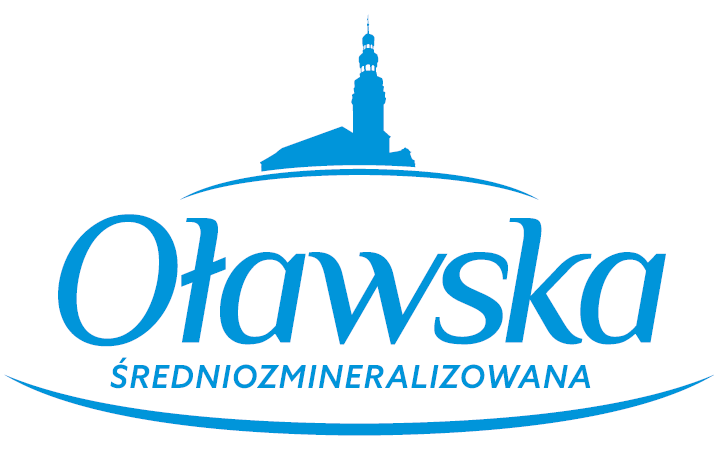 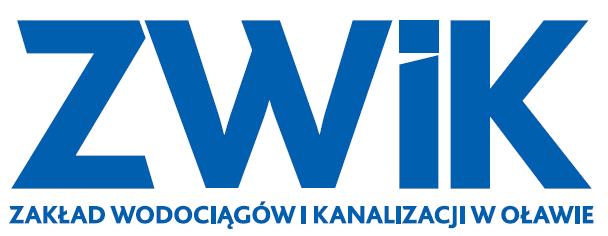 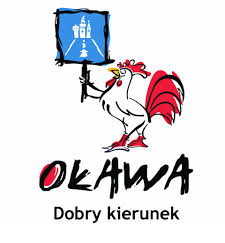 